Билет №1какие числа называются натуральными? Сформулируйте и запишите на буквах переместительное свойство умножения. Как найти число по его части? Пример.Напишите формулу, по которой можно найти путь. Задача.Задача. Задумали число, уменьшили его на 52 и получили 40. Какое число задумали?Билет №2Сформулируйте и запишите на буквах сочетательное свойство умножения. Как найти часть от числа. Пример.Напишите формулу, по которой можно найти скорость. Задача.Задача. Задумали число, увеличили его на 40 и получили 95. Какое число задумали?Билет №3Сформулируйте и запишите на буквах распределительное свойство умножения. Назовите единицы измерения площадей.Что такое квадратный метр? квадратный дециметр? квадратный километр?Напишите формулу, по которой можно найти время. Задача.Задача. Каждый час автомобиль проезжает 60 км. Какое расстояние автомобиль проедет за 6 часов?Билет №4Как найти неизвестный делитель? Напишите формулу для нахождения периметра прямоугольника.Найдите значение выражения 56у+12у-34 при у =5.Задача. Каждую минуту автомобиль проезжает 2 км. Сколько метров автомобиль проезжает за 1 час?Билет №5что такое делимое.Как найти неизвестное делимое? Пример.Деление с остатком. Приведите пример. Может ли остаток быть больше делителя?Напишите формулу для нахождения периметра квадрата. Найдите периметр, если сторона квадрата равна 5 1 дм.Упростите выражение: 27с + 47с - 65с и найдите его значение при с=15.Билет №6Назовите компоненты при делении с остатком. Разделите 83на 7.Напишите формулу для нахождения периметра квадрата. Найдите периметр, если сторона квадрата равна  а см.Какое выражение называют формулой? Формула пути.*Упростите	выражение: Зс + 16с + 12с и найдите его значение при с =16.Билет №7Назовите единицы измерения площади.Как найти	делимое при делении с остатком? Пример.Как найти	объем параллелепипеда? Найдите объем, если	измеренияравны 6см, 12 см и 9 см.Решите уравнение: 56х + 31х - 79х = 64.Билет №8Назовите единицы измерения объёмов.Что такое квадрат числа? Пример.Может ли при делении остаток быть больше делителя? Равен делителю? Примеры.Решите уравнение: 37х - 23х - 8х = 72.Билет №9Как называют результат деления? Пример.Как называют числа, которые перемножают? Выполните умножение .ПримерЧто такое степень.Пример.Составить матеамтическую модель задачи.Билет №10Как называется результат умножения? Пример.Чему равно а:1? а:а? 0:а?В каком порядке выполняются действия в выражениях со скобками, содержащих в скобках степень, умножение и сложение, а за скобкой вычитание и деление? Пример.Найдите площадь прямоугольника, если его ширина 15 см, а длина равна 17 см.Билет № 11Что такое НОД.ПримерЧто такое куб числа? Выполните возведение в куб числа 12.Напишите формулу пути и расскажите, что означают входящие в неёбуквы.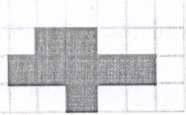 Найдите площадь закрашенной фигуры, если сторона маленького квадрата равна 2см.Билет № 12Чему равна площадь фигуры, если её можно разбить па 18 см2?Какие числа называют взаимно простыми.Пример.Как называется число, на которое делим? Пример.Найдите площадь закрашенной фигуры, если сторона маленькогоквадрата равна 5см.$ » :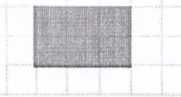 Билет № 13Что такое ар(сотка)?Напишите формулу площади прямоугольника.Приведите примеры предметов, имеющих форму прямоугольного параллелепипеда.Найдите расстояние, если t=5ч, V = 58 км/ч.Билет №14Фигура состоит из 12 кубиков, со стороной 1 см. Чему равен объём этой фигуры?Какое выражение называют формулой? Формула периметра квадрата.Как найти НОД чисел? Пример.Найдите время, зная, что путь равен 168 км, скорость - 84 км/ч.Билет №15Фигура состоит из 17 кубиков, со стороной 1 см. Чему равен объём этой фигуры?Что такое НОК. Найти НОК чисел.пример.Как найти частное двух смешанных дробей? Пример.Найдите скорость, зная, что путь равен 95 км, время - 19 ч.Билет № 16Что такое дробь,основное свойство дроби.Решите выражение. Не забудь о правильной последовательности действий при нахождении степени числа: (25 – 24)4 + (36 - 34)5 : 32Билет №17Могут ли равные фигуры иметь равные площади? Периметры?Назовите основание и показатель степени: 43, а12.Как преобразовать смешанное число в неправильную дробь?Задача. Молоко из 58-литрового бидона разлили по двухлитровым бутылкам. Сколько бутылок потребовалось?Билет №18Сколько см2 в 1дм2Сложение и вычитание смешанных чисел.примерОсновное свойство дроби. Сократить дробь Найдите значение выражения: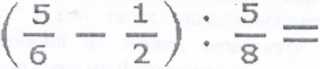 Билет №19Скольким кубическим дециметрам равен 1 л?Назовите компоненты при делении с остатком.Умножение и деление дробей.Пример.Задача. В одном пакете 200 г семечек. Сколько пакетов потребуется, чтобы расфасовать 4 кг семечек?Билет №20Напишите формулу объёма прямоугольного параллелепипеда.Могут ли равные фигуры иметь равные площади? Периметры?Как умножаются смешанные числа? Пример.Упростите выражение: 5х + 28х - 32х и найдите его значение при х=35Билет №21Как найти площадь всей фигуры, зная площади её частей?Сколько рёбер у куба?Назовите основание и показатель степени: 87, а6.Решите уравнение: 5х + 6х + 2х = 65.Билет №22Как называют число, которое делят?Чему равно а:1? а:а? 0:а?Составить математическую модель задачи.За год на Минском тракторном заводе выпустили 54901 трактор. Сколько тракторов выпускал завод в день, если количество рабочих дней было 253?Билет №23Как найти площадь всей фигуры, зная площади её частей?Сколько рёбер у куба?Какое выражение называют формулой?В аэропорту работает 5 бригад заправщиков. Одна бригада за смену заправляет 8 самолетов. В каждый самолет было залито по 24 т топлива. Сколько всего топлива было потрачено в аэропорту за смену?Билет №24Сколько рёбер, вершин и граней у куба? Иллюстрация.Сформулируйте и запишите на буквах сочетательное свойство умножения. Пример.Что означает выражение 342?Задача. Моторная лодка проплыла 54 км по течению реки. Сколько времени лодка находилась в пути, если собственная скорость лодки 24 км/ч, а скорость течения реки-3 км/ч?Билет №25Сформулируйте и запишите на буквах переместительное свойство умножения. Пример.Какие действия относятся к действиям 1 ступени? 2 ступени? Пример.Что означает каждая буква в формуле V = аЬс? Найдите объем, еслиа=5 дм,Ь= 6 дм, с=7 дм.Найдите значение выражения: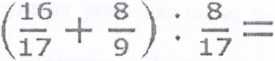 